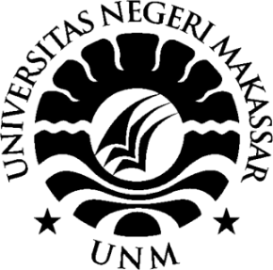 SKRIPSIPENGEMBANGAN SISTEM INFORMASI PELAYANAN DESA BATETANGNGA KECAMATAN BINUANG KABUPATEN POLEWALI MANDARBERBASIS WEBMUHAMMAD IKBAL1229040066PROGRAM STUDI PENDIDIKAN TEKNIK INFORMATIKA DAN KOMPUTERJURUSAN PENDIDIKAN ELEKTROFAKULTAS TEKNIKUNIVERSITAS NEGERI MAKASSAR2018ABSTRAKMuhammad Ikbal, 1229040066. Pengembangan Sistem Informasi Berbasis Web Desa Batetangnga Kecamatan Binuang Kabupaten Polewali Mandar. Skripsi. Program Studi Pendidikan Teknik Informatika dan Komputer, Jurusan Pendidikan Teknik Elektro, Fakultas Teknik, Universitas Negeri Makassar. Pembimbing: Abdul Muis Mappalotteng dan ZulhajjiPenelitian ini merupakan penelitian yang dilakukan untuk mengembangkan sebuah sistem Pengelolaan Data Penduduk, Informasi Agenda kegiatan desa dan Informasi Pengelolaan Dana Desa Berbasis Web pada Desa Batetangnga Kecamatan Binuang Kabupaten Polewali Mandar dalam mengoptimalkan proses pengelolaan Data Penduduk, Informasi Agenda kegiatan desa dan Informasi Pengelolaan Dana Desa Batetangnga.Jenis penelitian yang digunakan yaitu jenis penelitian Pengembangan Perangkat Lunak (Software Development) dengan model pengembangan Prototyping. Jenis data yang diperoleh pada penelitian ini berupa data kualitatif dan data kuantitatif dengan menggunakan instrumen pengumpulan data yang berupa angket dan teknik analisis data yang digunakan merupakan teknik analisis statistik deskriptif. Pengujian sistem dilakukan dengan menggunakan metode pengujian standar ISO 9126 melalui empat karakteristik kualitas yaitu functionality, usability, reliability dan portability. Hasil penelitian sistem dari segi faktor functionality yang didapatkan dari tanggapan dua validator ahli sistem adalah sistem ini layak untuk diimplementasikan. Pengujian faktor usability didapatkan dari tanggapan 20 orang responden dengan pertanyaan yang telah di validasi oleh dua validator instrumen dan  didapatkan persentase frekuensi jawaban sangat setuju sebesar 25% dan jawaban setuju sebesar 75% dengan kategori tanggapan baik. Pengujian faktor realiability yang dilakukan dengan aplikasi WebServer Stress Tool didapatkan hasil pengujian yaitu sistem dapat berjalan dengan baik berdasarkan click test, time test, dan ramp test per user. Pengujian faktor portability dilakukan dengan menjalankan sistem pada lingkungan desktop dan mobile dan berhasil dijalankan.  Kata Kunci: Desa Batetangnga, Web, Sistem Informasi.DAFTAR PUSTAKA[1][2][3][4][5][6][7][8][9][10][1]	A. A. PERMADI, “PENGEMBANGAN MEDIA PEMBELAJARAN INTERAKTIF BERBASIS WEB DENGAN PEMANFAATAN VIDEO CONFERENCE MATA PELAJARAN PRODUKTIF TEKNIK KOMPUTER DAN JARINGAN DI SEKOLAH MENENGAH KEJURUAN.”[2]	H. Jaya, “ANALISIS DAN PERANCANGAN SISTEM LABORATORIUM SIMULASI BERBASIS WEB,” JETC" J. Elektron. Telekomun. Comput., vol. 9, no. 1, pp. 75–90, 2014.[3]	A. Rahman, M. Usman, and A. S. Ahmar, “The Development of Android and Web-based Logical Thinking Measurement Tools as an Alternative Solution for Research Instruments,” in Journal of Physics: Conference Series, 2018, vol. 1028, no. 1, p. 12168.[4]	M. S. Lamada, “Needs Analysis Project Based Learning In Programming Webcourses At Informatics And Computer Engineering Education Unm,” 2015.[5]	H. Jaya and L. Lumu, “Praktikum Simulasi Berbasis Website.” Edukasi Mitra Grafika, 2015.[6]	S. Suhartono, “DESAIN SISTEM MOBILE WEB STORE MENGGUNAKAN CODEIGNITER, MYSQL, DAN JQUERY MOBILE,” Din. J. Ilm. Tek. Mesin, vol. 6, no. 2, 2015.[7]	N. Noni, N. Ihsan, and A. S. Ahmar, “The Development of Research Management Information System Based on Web at Universitas Negeri Makassar,” in Journal of Physics: Conference Series, 2018, vol. 1028, no. 1, p. 12050.[8]	A. A. Sriwahyuni, S. Annas, and A. S. Ahmar, “Pengembangan Paket Analisis Regresi Berbasis Web,” in Seminar Nasional Variansi (Venue Artikulasi-Riset, Inovasi, Resonansi-Teori, dan Aplikasi Statistika), 2018, vol. 2018, pp. 31–45.[9]	A. Yani, “PENGARUH MEDIA MODEL HYBRID BERBASIS WEB WHANCED COURSE TERHADAP HASIL BELAJAR FISIKA,” J. Sains dan Pendidik. Fis., vol. 13, no. 3, pp. 224–230, 2017.[10]	M. Nasrullah, “Implementasi Sistem Informasi Manajemen Berbasis Teknologi Informasi Di Universitas Negeri Makassar,” J. Ilm. Ilmu Adm. Publik, vol. 5, no. 2, pp. 53–63, 2016.